		2024 K-8 Contestant Membership Form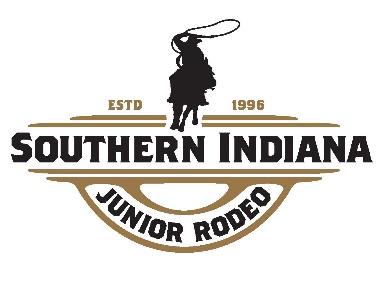 		(all information must be filled out completely)To participate in the Southern Indiana Junior Rodeo Association, you must complete thisMembership Form and pay annual dues of $40.00.Name__________________________________________________________________Address_________________________________________________________________City_______________________________State______________Zip Code___________Date of Birth_______________________  Circle One:  Male  /  FemaleAge as of May 1, 2024________	Grade as of January 1, 2024 _______ (Your grade level should reflect the appropriate    grade for your age.)*SIJRA reserves the right to move contestants that are clearly not in their grade/age category to the division they feel is appropriate.Year started in this Southern Indiana Junior Rodeo Association     ___________Rookie Designation:  Is this your first year participating in the K-8 divisions in SIJRA?    	Circle one:  Yes   /   NoCareer Designation:  Are you an 8th grader who has participated in SIJRA since Kindergarten?  				Circle one:  Yes  /   No    	Parent/Guardian 1_______________________________________________________	Email__________________________________________________________________	Home Number___________________________Cell Number_____________________	Parent/Guardian 2_______________________________________________________	Email__________________________________________________________________	Home Number_________________________Cell Number_______________________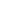 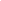 